Załącznik nr 3 do zarządzenia nr 25/2023 Rektora Uniwersytetu Szczecińskiego z dnia 9 marca 2023 r.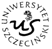 SPRAWOZDANIE MERYTORYCZNO-FINANSOWE Z DZIAŁALNOŚCIUCZELNIANEJ ORGANIZACJI STUDENCKIEJ/STOWARZYSZENIA                                          ZA POPRZEDNI ROK………I: Zestawienie przyznanych i wykorzystanych środków w roku …………..:II: Wykaz zadań sfinansowanych ze środków Uczelni:III: Wykaz zadań zrealizowanych z pozostałych źródeł finansowania :Szczecin, dnia…………….………  …………………………….                                                                                                     podpis opiekuna naukowego Nazwa 
uczelnianej organizacji studenckiej/ stowarzyszenia:………………………………………………………… ……………………………………………………………………………………………………………………Sprawozdanie merytoryczno-finansowe za poprzedni rok należy złożyć 
w Dziale Spraw Studenckich w terminie do dnia 31 stycznia.Sprawozdanie merytoryczno-finansowe za poprzedni rok należy złożyć 
w Dziale Spraw Studenckich w terminie do dnia 31 stycznia.Siedziba uczelnianej organizacji studenckiej/     stowarzyszenia (adres, telefon kontaktowy, e-mail):………………………………………………………… ……………………………………………………………………………………………………………………Lista członków: 1. …………………………….………………………. 2. ……………………………………………………. 3. ………………………………….…………………4. ……………………………….……………………5. ……………………………………………………6. …………………………………………………… 7. …………………………………………………… 8. …………………………………………………… 9. …………………………………………………… 10. ………………………………………………….. Władze uczelnianej organizacji studenckiej/ stowarzyszenia: (imię i nazwisko oraz pełniona funkcja)
1. …………………………….………………………. 2. ……………………………………………………. 3. ………………………………….…………………4. ……………………………….……………………5. ……………………………………………………Opiekun naukowy: (imię nazwisko oraz miejsce zatrudnienia, dane kontaktowe)………………………………………………………… ……………………………………………………………………………………………………………………Zestawienie przyznanych i wykorzystanych środków:Przyznane środki finansowe (ogółem):Wykorzystane środki finansowe (ogółem):Zestawienie przyznanych i wykorzystanych środków:Komisja ds. uczelnianych organizacji studenckich lub doktoranckichZestawienie przyznanych i wykorzystanych środków:Prorektor ds. StudenckichZestawienie przyznanych i wykorzystanych środków:Ministerstwo Edukacji i NaukiZestawienie przyznanych i wykorzystanych środków:Inne źródła finansowaniaLp.Nazwa zadaniaOpis zadania1.2.3.4.5.6.7.8.9.10.Lp.Nazwa zadaniaOpis zadania1.2.3.4.5.6.7.8.9.10.